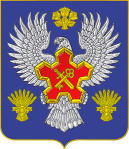 ВОЛГОГРАДСКАЯ ОБЛАСТЬ П О С Т А Н О В Л Е Н И ЕГЛАВЫ ГОРОДИЩЕНСКОГО МУНИЦИПАЛЬНОГО РАЙОНАот 27 августа 2021 г. № 43О назначении публичных слушаний по рассмотрению проекта планировки и проекта межевания территории по улице Пролетарской в р.п. Городище Городищенского муниципального района Волгоградской областиВ соответствии со статьями 42,43,45,46 Градостроительного кодекса Российской Федерации, порядком организации и проведения публичных слушаний по проектам документов в сфере градостроительной деятельности 
в Городищенском муниципальном районе Волгоградской области, утвержденным решением Городищенской районной Думы Волгоградской области от 08.04.2021 № 201, административным регламентом предоставления муниципальной услуги «Утверждение документации по планировке территории на основании заявлений физических или юридических лиц» на территории Городищенского муниципального района Волгоградской области, утвержденным постановлением администрации Городищенского муниципального района от 02.04.2021 года № 401-п, руководствуясь Уставом Городищенского муниципального района Волгоградской области, п о с т а н о в л я ю:Назначить проведение публичных слушаний по рассмотрению проекта планировки и проекта межевания территории по улице Пролетарской 
в р.п. Городище Городищенского муниципального района Волгоградской области, с 31 августа 2021 года по 01 октября 2021 года, и проведение собрания участников публичных слушаний на 21 сентября 2021 года в 17.00 по адресу: Волгоградская область, Городищенский район, р.п Городище, пл. 40 лет Сталинградской битвы, 1, здание администрации Городищенского муниципального района Волгоградской области.Оповещение о проведении публичных слушаниях опубликовать 
в общественно-политической газете Городищенского муниципального района Волгоградской области «Междуречье», а также разместить на официальном сайте администрации Городищенского муниципального района Волгоградской области www.agmr.ru с приложением проекта планировки и проекта межевания территории по улице Пролетарской в р.п. Городище Городищенского муниципального района Волгоградской областиНазначить местом проведения экспозиции проекта планировки 
и проекта межевания территории по улице Пролетарской в р.п. Городище Городищенского муниципального района Волгоградской области, кабинет 409 здания администрации Городищенского муниципального района Волгоградской области по адресу: Волгоградская область, Городищенский район, 
р.п. Городище, пл. 40 лет Сталинградской битвы, 1. Срок проведения экспозиции установить с 31 августа 2021 года по 01 октября 2021 года 
по вторникам и четвергам с 8:00 до 12:00.Организатором проведения публичных слушаний по проекту планировки и проекту межевания территории по улице Пролетарской 
в р.п. Городище Городищенского муниципального района Волгоградской области является комиссия по подготовке проектов правил застройки 
и землепользования муниципального образования Городищенского муниципального района Волгоградской области совместно с отделом архитектуры и градостроительства администрации Городищенского муниципального района Волгоградской области.Предложения и замечания по проекту планировки и проекту межевания территории по улице Пролетарской в р.п. Городище Городищенского муниципального района Волгоградской области, принимаются в кабинете № 409 здания администрации Городищенского муниципального района Волгоградской области, расположенном по адресу: Волгоградская область, Городищенский район, р.п. Городище, пл. 40 лет Сталинградской битвы, 1.Настоящее постановление вступает в силу с момента его подписания 
и подлежит официальному опубликованию в общественно-политической газете Городищенского района Волгоградской области «Междуречье» и на официальном сайте администрации Городищенского муниципального района Волгоградской области www.agmr.ru.Контроль за исполнением настоящего постановления возложить
на заместителя главы Городищенского муниципального района Волгоградской области В.В. Кащенко.Глава Городищенскогомуниципального района                                                                           А.В. Кагитин